自治立志塾連続講義 in Kyoto　参加申込書e-mail:npa-aikawa@nifty.com/Fax:078-955-7990※住所・氏名・電話・FAX・電子メール等の個人情報は当企画に関する御連絡以外には使用しません。※参加者名簿の掲載を可とした場合の掲載事項は、氏名・所属・住所(市町村名まで)です。フ リ ガ ナ年齢年齢　　歳　　歳氏　　　名年齢年齢　　歳　　歳所　　　属参加者名簿への掲載可否参加者名簿への掲載可否参加者名簿への掲載可否可 ・ 否住　　　所〒　　　－〒　　　－〒　　　－〒　　　－〒　　　－〒　　　－〒　　　－電　　　話Ｆ　Ａ　ＸＦ　Ａ　ＸE-mail会員・非会員自治体学会会員　　　・　　　非会員自治体学会会員　　　・　　　非会員自治体学会会員　　　・　　　非会員自治体学会会員　　　・　　　非会員自治体学会会員　　　・　　　非会員自治体学会会員　　　・　　　非会員自治体学会会員　　　・　　　非会員※非会員の方入会(年7,500円)申し込みます　　　・　　　申し込みませんただし来年度からの入会となります申し込みます　　　・　　　申し込みませんただし来年度からの入会となります申し込みます　　　・　　　申し込みませんただし来年度からの入会となります申し込みます　　　・　　　申し込みませんただし来年度からの入会となります申し込みます　　　・　　　申し込みませんただし来年度からの入会となります申し込みます　　　・　　　申し込みませんただし来年度からの入会となります申し込みます　　　・　　　申し込みませんただし来年度からの入会となります参加費(該当するところを○で囲んで下さい。)36歳以上の一般の方8,000円36歳以上の一般の方8,000円36歳以上の一般の方8,000円36歳以上の一般の方8,000円36歳以上の自治体学会会員5,000円36歳以上の自治体学会会員5,000円36歳以上の自治体学会会員5,000円参加費(該当するところを○で囲んで下さい。)35歳までの一般の方5,000円35歳までの一般の方5,000円35歳までの一般の方5,000円35歳までの一般の方5,000円35歳までの自治体学会会員3,000円35歳までの自治体学会会員3,000円35歳までの自治体学会会員3,000円交流会5,000円参加します　　　・　　　参加しません参加します　　　・　　　参加しません参加します　　　・　　　参加しません参加します　　　・　　　参加しません参加します　　　・　　　参加しません参加します　　　・　　　参加しません参加します　　　・　　　参加しません参加費等合計額円※上記申込内容の合計額を記入して下さい。※上記申込内容の合計額を記入して下さい。※上記申込内容の合計額を記入して下さい。※上記申込内容の合計額を記入して下さい。※上記申込内容の合計額を記入して下さい。特記事項及び講義時の質問事項等がありましたらご記入ください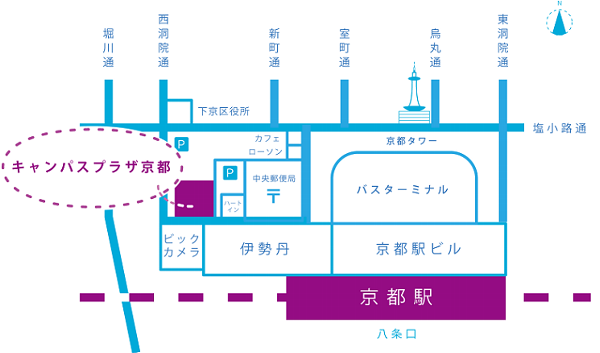 特記事項及び講義時の質問事項等がありましたらご記入ください特記事項及び講義時の質問事項等がありましたらご記入ください特記事項及び講義時の質問事項等がありましたらご記入ください特記事項及び講義時の質問事項等がありましたらご記入ください特記事項及び講義時の質問事項等がありましたらご記入ください特記事項及び講義時の質問事項等がありましたらご記入ください特記事項及び講義時の質問事項等がありましたらご記入ください